9	examinar y aprobar el Informe del Director de la Oficina de Radiocomunicaciones, de conformidad con el Artículo 7 del Convenio:9.2	sobre las dificultades o incoherencias observadas en la aplicación del Reglamento de Radiocomunicaciones*; yParte 11 – Sección 3.2.5.1 del Informe del Director de la BRIntroducciónEn este addéndum se presenta la propuesta común europea relativa a la Sección 3.2.5.1 del Informe del Director de la Oficina de Radiocomunicaciones en el marco del punto 9.2 del orden del día de la CMR-19. En la Sección 3.2.5.1 se aborda la posible supresión del § 6.1 del Apéndice 30B del RR del periodo obligatorio de 2 años antes de la puesta en servicio de una asignación de frecuencias del Apéndice 30B del RR.En el § 6.1 del Apéndice 30B del RR se especifica claramente que, cuando una administración tenga previsto convertir una adjudicación en una asignación o cuando una administración, o una administración en nombre de un grupo de administraciones designadas, tenga previsto introducir un sistema adicional o modificar las características de las asignaciones de la Lista que se han puesto en servicio, ésta enviará a la Oficina la información especificada en el Apéndice 4 con una antelación no superior a ocho años ni inferior a dos años respecto de la fecha prevista de entrada en servicio de la asignación.Ahora bien, la fecha de puesta en servicio se comunica en una notificación con arreglo al Artículo 8 del Apéndice 30B del RR y no forma parte de los datos obligatorios que se han de comunicar en virtud del § 6.1 del Apéndice 30B del RR. Por consiguiente, no es posible para la Oficina examinar la fecha prevista de puesta en servicio de una asignación de frecuencias cuando recibe una comunicación con arreglo al § 6.1 del Apéndice 30B del RR.A fin de corregir esta incoherencia, podría modificarse el texto del § 6.1 del Apéndice 30B del RR para suprimir el periodo obligatorio de 2 años antes de la puesta en servicio de una asignación de frecuencias.PropuestasAPÉNDICE 30B (Rev.CMR-15)Disposiciones y Plan asociado para el servicio fijo por satélite en
las bandas de frecuencias 4 500-4 800 MHz, 6 725-7 025 MHz,
10,70-10,95 GHz, 11,20-11,45 GHz y 12,75-13,25 GHz                  ARTÍCULO 6     (Rev.CMR-15)Procedimiento para la conversión de una adjudicación en una asignación,
la introducción de un sistema adicional o la modificación
de una asignación inscrita en la Lista1, 2     (CMR-15)MOD	EUR/16A22A11/16.1	Cuando una administración tenga previsto convertir una adjudicación en una asignación o cuando una administración, o una administración en nombre de un grupo de administraciones designadas3,3tenga previsto introducir un sistema adicional o modificar las características de las asignaciones de la Lista que se han puesto en servicio, ésta enviará a la Oficina la información especificada en el Apéndice 44, 5 con una antelación no superior a ocho años respecto de la fecha prevista de entrada en servicio de la asignación.Motivos:	Dado que la fecha de puesta en servicio no es uno de los datos que se han de presentar obligatoriamente en las notificaciones en virtud del § 6.1 del Apéndice 30B del RR, la Oficina no puede examinar la conformidad de esta fecha con el periodo obligatorio de 2 años. Se propone suprimir esta condición del § 6.1 del Apéndice 30B del RR a fin de eliminar esa incoherencia.______________Conferencia Mundial de Radiocomunicaciones (CMR-19)
Sharm el-Sheikh (Egipto), 28 de octubre – 22 de noviembre de 2019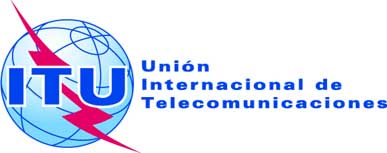 SESIÓN PLENARIAAddéndum 11 al
Documento 16(Add.22)-S7 de octubre de 2019Original: inglésPropuestas Comunes EuropeasPropuestas Comunes EuropeasPROPUESTAS PARA LOS TRABAJOS DE LA CONFERENCIAPROPUESTAS PARA LOS TRABAJOS DE LA CONFERENCIAPunto 9.2 del orden del díaPunto 9.2 del orden del día